Przyjaciele Ziemi - połączcie  obrazki, które pasują do wesołej, a które  do smutnej Ziemi.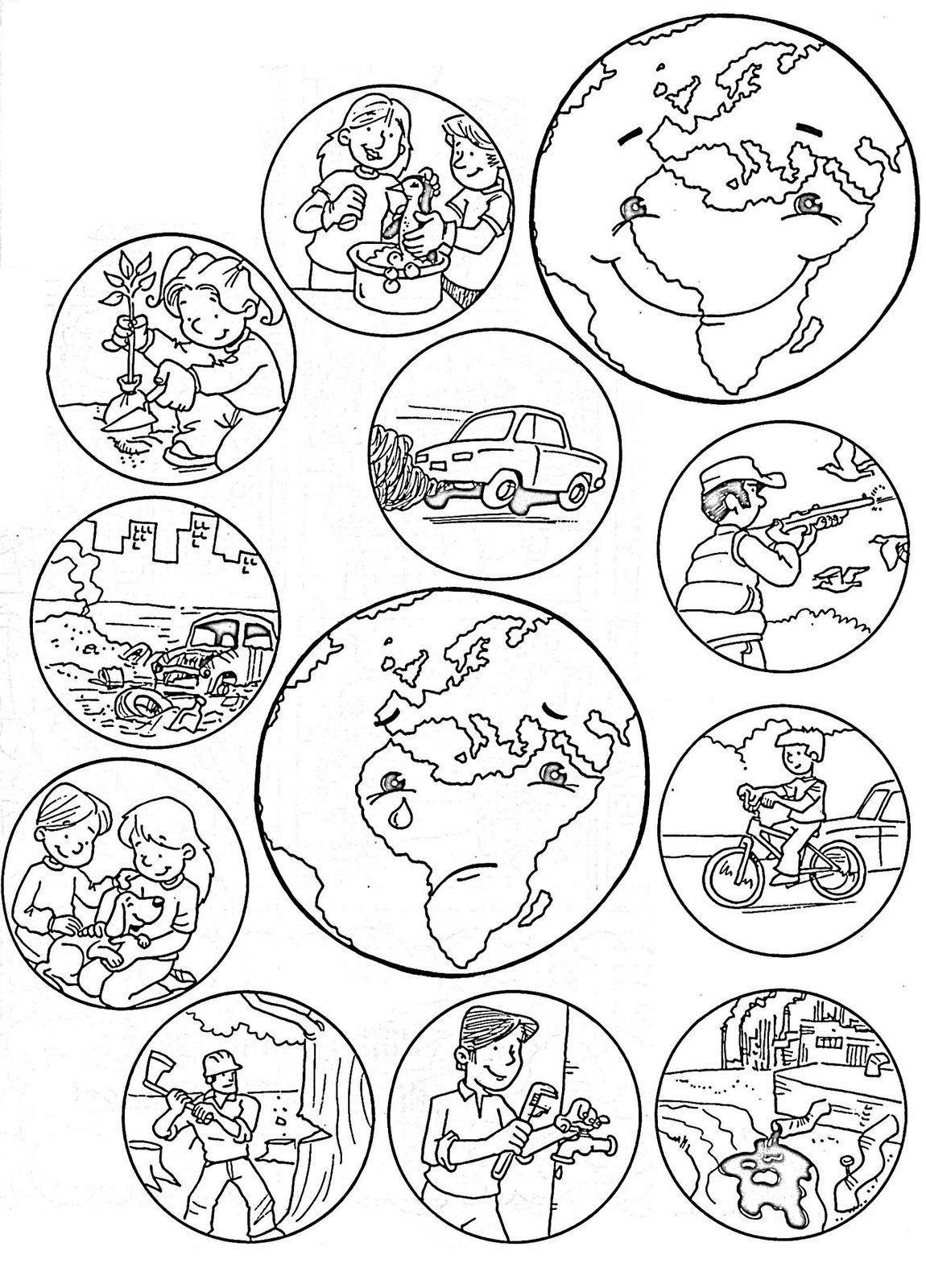 